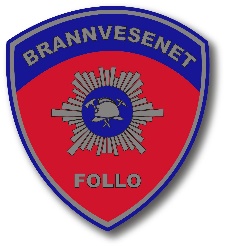 Follo Brannvesen IKS20/22 - Saksfremlegg styremøte, FBVArbeidsgivers forslag til løsning:Vedtak om midlertidig økning av lærlingeplass med beslutning om å bruke fra feierfondet.Saken er drøftet med styreleder da det var behov for å melde kandidatene før styremøtet.  Kandidatene er gitt tilbud om lærlingeplasser.Bakgrunn:FBV er godkjent lærlingebedrift med to lærlingeplasser. Seksjon Feiing og boligtilsyn har i dag èn lærling med kontrakt ut august 2023. FBV har nå gjennomført en prosess for ansettelse av praksiskandidat (ledig stillingshjemmel) og lærling. Over tid har det vist seg vanskelig å rekruttere feiersvenner til ledige stillinger. Situasjonen er gjengs for flere brannvesen, og har medført at det i stor grad rekrutteres inn praksiskandidater som har et 5-årig utdanningsløp med lønn. Vi har vurdert det til at flere må utdannes gjennom lærlingeordningen, men Viken fylkeskommune har ikke lyktes i å formidle aktuelle søkere.Vi ser en gledelig utvikling med flere gode søkere, og har tilbudt to søkere lærlingeplass i Follo brannvesen IKS. Dette medfører en økning til tre lærlinger. Etter august 2023 vil vi igjen ha to lærlingeplasser. To ledige stillinger vil i tillegg bli tilbudt til nye praksiskandidater som vil inngå i seksjonens øvrige 12 stillingshjemler.Dette gjør vi som et tiltak for å sikre mannskaper til et yrke som sliter med rekruttering, og på sikt bygge et robust og kompetent fagmiljø. Ved å bidra til å utdanne nye brannforebyggere vil feiersvenner stadig utfordres på å oppdatere kunnskap, og være gode rollemodeller for å bygge god sikkerhetskultur og utøve god kundebehandling i det brannforebyggende arbeidet. Arbeidsgivers vurderinger av rammebetingelser:Det er dekning for en ekstra lærling inneværende år for selvkostområdet. Prognosen for 2022 tilsier et mindreforbruk, mens det i 2023 vil være behov for å bruke noe av feierfondet for å dekke kostnad med en ekstra lærling. Behovet begrenses oppad til kr 200.000,- Lærlingeplasser Forebyggende avdeling, seksjon feiing og boligtilsyn23.08.22Avd.leder Geir Mjøsund